附件12024年面向社会公开招聘员额教师岗位表2024年面向社会公开招聘员额教师岗位表2024年面向社会公开招聘员额教师岗位表2024年面向社会公开招聘员额教师岗位表2024年面向社会公开招聘员额教师岗位表招聘单位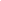 招聘岗位名称岗位类别招聘人数其他条件成都市海滨小学校小学语文教师71.具有小学及以上语文教师资格证；2.具有本科及以上学历（专业对口）。成都市海滨小学校小学数学教师31.具有小学及以上数学教师资格证；2.具有本科及以上学历（专业对口）。成都市海滨小学校小学劳动教师21.具有小学及以上相关专业教师资格证；2.具有本科及以上学历。成都市海滨小学校小学思政教师11.具有小学及以上的思政专业教师资格证；2.具有本科及以上学历（专业对口）；3.政治面貌为中共党员。成都市海滨小学校小学电教信息教辅11.具有本科及以上学历；2.具有传播学、编导、新闻传播等相关专业学位。合计合计合计14